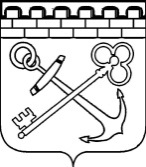 УПРАВЛЕНИЕ Ленинградской областиПО ТРАНСПОРТУПРИКАЗот «___» ________ 2019 года                                                                             № _____О проведении обследования трасс регулярных автобусных маршрутов Ленинградской области на соответствие требованиям обеспечения безопасности пассажирских перевозок по автобусным маршрутам в смежном межрегиональном и межмуниципальном сообщении в 2019 годуВ соответствии с пунктами 2.1 и 3.37 Положения об управлении Ленинградской области по транспорту, утвержденного постановлением Правительства Ленинградской области от 27.12.2016 №520, в целях организации транспортного обслуживания населения на территории Ленинградской области, приказываю:Начальнику отдела организации перевозок управления Ленинградской области по транспорту организовать в 2019 году обследование трасс регулярных автобусных маршрутов Ленинградской области на соответствие требованиям обеспечения безопасности пассажирских перевозок по автобусным маршрутам в смежном межрегиональном и межмуниципальном сообщении в соответствии с установленным порядком:- к весенне-летнему периоду – с апреля по июнь;- к осенне-зимнему периоду – с сентября по ноябрь.2. Утвердить состав комиссии по обследованию трасс регулярных автобусных маршрутов Ленинградской области на соответствие требованиям обеспечения безопасности пассажирских перевозок по автобусным маршрутам в смежном межрегиональном и межмуниципальном сообщении, согласно приложению 1 к настоящему приказу.3. Утвердить положение о порядке проведения обследования обследование трасс регулярных автобусных маршрутов Ленинградской области на соответствие требованиям обеспечения безопасности пассажирских перевозок по автобусным маршрутам в смежном межрегиональном и межмуниципальном сообщении, согласно приложению 2 к настоящему приказу.4. Контроль за исполнением настоящего приказа оставляю за собой.Начальник управления                                                                     П.М. ПостоваловСостав комиссии по обследованию трасс регулярных автобусных маршрутов Ленинградской области на соответствие требованиям обеспечения безопасности пассажирских перевозок по автобусным маршрутам в смежном межрегиональном и межмуниципальном сообщенииПредседатель комиссии – начальник отдела организации перевозок управления Ленинградской области по транспорту.	Члены комиссии:	- представитель Управления ГИБДД ГУ МВД Российской Федерации по г. Санкт-Петербургу и Ленинградской области (по согласованию);	- представитель Северо-Западного межрегионального управления государственного автодорожного надзора Федеральной службы по надзору в сфере транспорта (по согласованию);- представитель государственного казенного учреждения Ленинградской области «Ленинградской областное управление транспорта» (по согласованию);	- представитель администрации муниципального района (городского округа) Ленинградской области, по территории которого проходит автобусный маршрут (по согласованию);	- представитель автотранспортной организации, заключившей договор на организацию и выполнение перевозок пассажиров и багажа на маршруте (по согласованию);	- представитель (представители) дорожных, коммунальных и иных организаций, осуществляющих содержание, реконструкцию, ремонт автомобильных дорог, улиц, а также расположенных на маршрутах автобусных перевозок искусственных сооружений, железнодорожных переездов, технических средств организации дорожного движения, и иных сооружений, способных повлиять на безопасность перевозок пассажиров автобусами (по согласованию).	Ответственный секретарь комиссии – представитель организации, заключившей государственный контракт с управлением Ленинградской области по транспорту на оказание услуг по обследованию трасс регулярных автобусных маршрутов на соответствие требованиям обеспечения безопасности дорожного движения.	Положениео порядке проведения обследования трасс регулярных автобусных маршрутов Ленинградской области на соответствие требованиям обеспечения безопасности пассажирских перевозок по автобусным маршрутам в смежном межрегиональном и межмуниципальном сообщении	Обследование трасс регулярных автобусных маршрутов Ленинградской области на соответствие требованиям обеспечения безопасности пассажирских перевозок по автобусным маршрутам в смежном межрегиональном и межмуниципальном сообщении (далее – регулярные автобусные маршруты Ленинградской области) проводится Комиссией в составе, утвержденном настоящим приказом:	- перед весенне-летним периодом эксплуатации;	- перед осенне-зимним периодом эксплуатации,по всем регулярным автобусным маршрутам Ленинградской области, в сроки установленные настоящим приказом.	Техническое состояние автомобильных дорог, улиц, искусственных сооружений, железнодорожных переездов, паромных переправ, по которым проходят автобусные маршруты, их инженерное оборудование, порядок их ремонта и содержания должны удовлетворять требованиям безопасности движения, установленным Государственными стандартами Российской Федерации, строительными нормами и правилами, техническими правилами ремонта и содержания автомобильных дорог, другими нормативными документами.	Соответствие регулярных автобусных маршрутов Ленинградской области требованиям безопасности движения определяется на основании:	- информации о регулярном автобусном маршруте Ленинградской области, представляемой управлением Ленинградской области по транспорту и перевозчиком, осуществляющим перевозку пассажиров на обследуемом регулярном автобусном маршруте Ленинградской области;	- данных о дорожных условиях на регулярном автобусном маршруте Ленинградской области (параметрах и состоянии проезжей части, обочин, элементах плана и профиля дороги, интенсивности и составе движения, состоянии искусственных сооружений, железнодорожных переездов, паромных переправ, наличии средств организации движения и т.п.), представляемых дорожными, коммунальными и другими организациями, в ведении которых находятся дороги, искусственные сооружения, железнодорожные переезды и т.д.;	- сведений о местах концентрации дорожно-транспортных происшествий, их причинах, представляемых органами Государственной инспекции безопасности дорожного движения;	- непосредственного обследования, путем визуального осмотра и инструментальных измерений в процессе проведения контрольных проездов по регулярному автобусному маршруту Ленинградской области.	Результаты обследования оформляются актом, который в том числе содержит заключение комиссии о возможности эксплуатации действующих регулярных автобусных маршрутов Ленинградской области. В случае выявления их несоответствия требованиям безопасности в акте отражаются предложения комиссии о проведении неотложных и перспективных мероприятий, направленных на улучшение условий движения и предупреждение дорожно-транспортных происшествий на маршруте.	Акты обследования регулярных автобусных маршрутов Ленинградской области передаются ответственным секретарем комиссии в управление Ленинградской области по транспорту для решения вопроса о продолжении эксплуатации маршрута, принятия мер по совершенствованию организации перевозок и повышению их безопасности, организации контроля за устранением недостатков в состоянии, оборудовании и содержании автомобильных дорог, улиц, искусственных сооружений.	Копии актов ответственным секретарем комиссии направляются в дорожные, коммунальные и другие организации, в ведении которых находятся дороги, улицы, искусственные сооружения, железнодорожные переезды для проведения неотложных мероприятий по устранению выявленных недостатков.	Копии актов передаются также перевозчикам, осуществляющим перевозки на обследуемых маршрутах, для обеспечения соответствия подвижного состава дорожным условиям, использования для проведения инструктажей водителей, уточнения схем опасных участков, нормирования (корректировки) скоростей движения автобусов.	В случае несоответствия действующих регулярных автобусных маршрутов Ленинградской области требованиям безопасности дорожного движения на основе представлений комиссий по обследованию регулярных автобусных маршрутов Ленинградской области по транспорту принимаются решения о временном прекращении автобусного движения на этих регулярных автобусных маршрутах Ленинградской области или закрытии регулярных автобусных маршрутов Ленинградской области.	Представление о закрытии регулярных автобусных маршрутов Ленинградской области рассматривается в трехдневный срок. Решение о прекращении автобусного движения вступает в силу немедленно после его принятия, о чем информируется перевозчик, осуществляющий перевозки на регулярном автобусном маршруте Ленинградской области, а также население (с помощью средств массовой информации и объявлений, вывешиваемых на остановках соответствующих регулярных автобусных маршрутов Ленинградской области).	В случае несоответствия регулярного автобусного маршрута Ленинградской области требованиям на основании заключения комиссии, проводившей его обследование, управлением Ленинградской области по транспорту может быть принято решение об организации временного регулярного автобусного маршрута Ленинградской области. При этом в заключении комиссии должен быть четко определен срок (период) действия маршрута, а также комплекс мероприятий, которые необходимо осуществить для обеспечения безопасности движения автобусов).Приложение 1 к приказу управления Ленинградской области по транспорту от ____________ 2019 г. №____Приложение 2 к приказу управления Ленинградской области по транспорту от ____________ 2019 г. №___